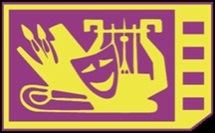                                                                                                                                                   март 2024 г.ОТЧЕТНО-ВЫБОРНАЯ КОНФЕРЕНЦИЯ 19 марта на территории профсоюзного курорта «Ключи» состоялась XXIII отчетно-выборная конференция Пермской краевой организации Общероссийского профсоюза работников культурыНа конференцию собрались делегаты 9 территорий Пермского края и 19 первичных профсоюзных организаций учреждений культуры. С отчетным докладом выступил председатель краевого комитета Алексей Толстиков. Он доложил о деятельности организации за период 2019-2024 год. В частности было отмечено, что за отчетный период в профсоюз вступило 690 человек, в учреждениях культуры созданы и активно работают 84 профсоюзных организации с численностью более 1700 членов профсоюза. Председателем и выступающими были озвучены проблемные моменты в отрасли, в частности несоответствие инфляции и роста заработной платы, увеличение МРОТ без дополнительного финансирования, вопросы индексации заработной платы и доплат за категорию преподавателям дополнительного образования в сфере культуры.Положительным моментом, по словам А. Толстикова, стало обращение президента РФ Владимира Путина к Федеральному собранию в феврале этого года, по устранению несправедливо большого разброса в зарплатах бюджетников по регионам с предложением в 2025 году отработать новую модель оплаты труда для бюджетников, а в 2026 году принять окончательное решение для всей страны. Кроме того, еще одно профсоюзное предложение, которое озвучил президент, касается кадровой проблемы в отрасли, а именно, запуск со следующего года программы «Земский работник культуры». По аналогии с программами «Земский доктор» и «Земский учитель», специалист, работник культуры, переезжающий на работу в село, получит 1 млн. рублей.Дополнительно, участники обсудили кадровые проблемы отрасли, вопросы оздоровления членов профсоюза, предоставления дополнительных социальных гарантий работникам и членам их семей, правовую и информационную работу профсоюза.По итогам конференции, делегаты доверили руководство организацией на очередной период действующему председателю Алексею Толстикову.В завершении конференции, для участников была проведена экскурсия по курорту, озвучены планы по его развитию.